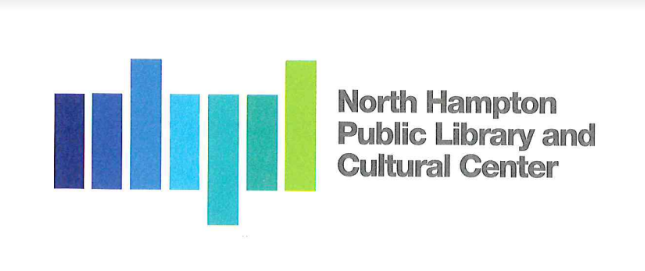 North Hampton Public Library - Board of Trustees Public Workshop AgendaNorth Hampton Public Library239 Atlantic Ave, North Hampton, NH, 03862Thursday, January 19, 20235PM
Chair:               Jacqueline Brandt		Library Director:   Susan GrantTreasurer:         Kathleen Kilgore       	Assistant Director:  Liz HeroldSecretary: 	 Susan Leonardi ______________________________________________________________________Call to Order by the Chair Meeting called to order by Chair Brandt at 5:00pm. Landscape Committee PresentationChair Emily Creighton of the Landscape Committee shared the minutes and discussion items with the Library Board. The sculpture installation will be in July because of foundry delays. The landscape committee suggests yearly lawn and tree maintenance, including a fall and spring clean-up. Depending on time and funding, a local landscaping company or community volunteers can perform the landscaping clean-up. The committee suggested that the Library Board Trustees Chair meet with the Town Administer to discuss campus landscaping plans for the Stone building walkway and memorial before any final decisions on a Christmas tree or additional plantings. The committee recommended mobile planters for the patio area. Self-watering planters are also available for purchase. The Board will discuss with the Library Director and Assistant Director about recruiting volunteers for maintenance and using the planters for library programming. 
MarketingThe Trustees discussed how to better market our museum passes and digital resources to the community. We discussed the advantages and disadvantages of both digital and print information. We agreed that we need to engage with local town officials, non-profit organizations, and community leaders to learn more about the needs and resources that best serve our patrons. We will plan for this gathering in March to help direct our strategic plans for the library this year.
Strategic PlanLibrary Director Susan Grant shared that many patrons could use tech help. However, we are still determining if patrons would attend an in-person workshop since tech issues vary by individual. We could explore having an intern or volunteer from UNH or Great Bay Community College available for tech help for a few hours a week. The Library Director and Assistant Director discussed professional development programs and additional reference interview training for library staff. Any Other Item that may legally come before the BoardThe Board reserves the right to act on any item relative to the prudential administration of the library’s affairs, which circumstances may require.Assistant Library Director Liz Herald noted that the activity room and children's room noise has made it difficult for staff to work the area. Susan Leonardi asked the Board to move forward with the glass door replacement and shared the proposal from BPS. Motion: Kilgore motions that we approve Bonnette, Page, & Stone's proposal dated January 11, 2023, for $2,644 to replace the children's room door slab with a glass door to be paid from library account #0790. Brandt seconded. All approved.Next Meeting/Adjournment. Meeting was adjourned at 6:30pm. 